INFORMACIÓN GENERAL DE LA ORGANIZACIÓN:Nota: En el caso de que exista más de una razón social en el sitio del cliente, se requiere un certificado para cada razón social.Este apartado solo aplica cuando la organización sea Multisitio:NOTAS:Sitios virtuales: Se considera una ubicación virtual donde una organización realiza un trabajo o proporciona un servicio utilizando un entorno en línea que permite a personas en diferentes ubicaciones físicas ejecutar procesos de manera temporal o fija por lo tanto deberá de incluirlo como un sitio temporal o fijo.No se puede considerar como tal un sitio virtual donde los procesos deben ejecutarse en un entorno físico, ejemplo: almacenamiento, laboratorios de pruebas físicas, instalación o reparación de productos etc.Un ejemplo de un sitio virtual de este tipo es una organización de diseño y desarrollo donde todos los empleados realizan trabajos ubicados de forma remota, trabajando en un entorno de nube.Un sitio virtual (por ejemplo, la intranet de una organización) se considera un sitio único para efectos de cálculo del tiempo de auditoría.INFORMACIÓN PRELIMINAR SOBRE EL SERVICIO QUE SOLICITA.Indicar el servicio requerido: Auditoría inicial Vigilancia Renovación Transferencia de la certificaciónIndique la Norma en que desea certificarse:  ISO 9001       ISO 21001       ISO 14001       ISO 45001       Otro (especifique): ____________Para certificaciones de ISO 21001, ISO 14001, ISO 45001, favor de ir al anexo correspondienteAnexo I ISO 21001Anexo II ISO 14001Anexo III ISO 45001¿Su organización ha estado certificada?      SI              NOEn caso de que su respuesta sea “SI”, indique en qué Norma y en qué fecha se realizó la certificación:¿Su organización ha recibido asesoría para su certificación?      SI          NOEn caso de que su respuesta sea “SI”, mencione la empresa consultora y la fecha en qué recibió la consultoría:¿Cuenta con un Sistema de Gestión documentado?    SI          NO¿Su organización desea hacer una pre-auditoria de certificación?      SI          NO¿Cuál es la fecha planeada para realizar el servicio de auditoria(s)? INFORMACIÓN PARA CERTIFICACIÓN.¿Cuál es el alcance de su certificación (describa sus productos y/o servicios):¿Su proceso incluye diseño?    SI       ☐  NODescriba de manera general los procesos claves de la organización (incluyendo los subcontratados, cuando aplique):Desglose de personal por puestos:Desglose por puesto, del número efectivo de personal de tiempo completo, de medio tiempo y empleados que se encuentran parcialmente, personal temporal no calificado que participa en el alcance de la certificación, incluidos los que trabajan en cada turno. Indique cuáles son las normas o marco legal que aplica a su organización y que afectan su sistema de gestión:  Idioma que se habla en su organización:☐ Español    nglés    ☐ Otro (especifique): Haga clic o pulse aquí para escribir texto. ¿Requiere intérprete?    Sí     ☐No OTROS SERVICIOS: ☐ Auditoria de segunda parte: ☐ Pre auditoria: NOTA: EL ORGANISMO CERTIFICADOR NO PODRÁ BRINDAR SERVICIOS DE CERTIFICACIÓN EN EL CASO DE QUE ALGÚN MIEMBRO DE LA ORGANIZACIÓN HAYA REALIZADO AUDITORIAS DE PRIMERA PARTE O CONSULTORÍA HASTA DESPÚES DE 2 AÑOS. Existe algún vínculo con el organismo de certificación o su personal que pueda afectar la imparcialidad del servicio solicitado: SÍ   NO  ☐Si su respuesta fue “SÍ” describa dicho vínculo que afecta la imparcialidad, en caso contrario; deje el espacio en blanco:Favor de indicar si existe algún tipo de vestimenta especial  o equipo de seguridad que debe de llevar el equipo auditor:APROBACIONES:Para uso exclusivo del Área Comercial y Área Técnica una vez aprobado el formato de Cálculo de tiempo de auditoría (F-SSG-026).ANEXO 1ISO 21001:2018Anexo IIISO 14001:2015Anexo IIIISO 45001:2018¡Gracias por haber llenado esta solicitud de servicio!Nombre y Firma del Responsable de la Organización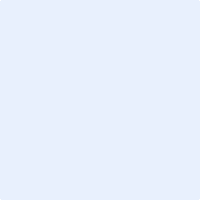 Razón Social: Nombre Comercial:Domicilio Fiscal:RFC:Teléfono:Nombre de Contacto:Puesto:Teléfono: Correo electrónico:Nombre del Representante Legal que firmará el contrato de certificación:Nombre del Sitio (sucursales)DirecciónActividades de ese sitio (sucursal)Total de PersonalTurnos Turnos Turnos Turnos Nombre del Sitio (sucursales)DirecciónActividades de ese sitio (sucursal)Total de Personal1o2o3oMixtoNormaFechaEmpresa consultoraFecha de consultoríaEj.: Producción del producto X. / Prestación de Servicios / Distribución.Nombre del ProcesoSubcontratado:Subcontratado:Nombre del ProcesoSíNoPuesto CantidadTotal de personal:No.Normas o Marco Legal12345Servicio (s) solicitado (s)Sección para AB CertificationsSección para AB CertificationsSección para AB CertificationsSección para AB CertificationsPor Comercial:Fecha:Por Área Técnica:Fecha:Si se desea certificar bajo la norma ISO 21001:2018, favor de llenar los siguientes apartados:Si se desea certificar bajo la norma ISO 21001:2018, favor de llenar los siguientes apartados:Si se desea certificar bajo la norma ISO 21001:2018, favor de llenar los siguientes apartados:Si se desea certificar bajo la norma ISO 21001:2018, favor de llenar los siguientes apartados:Si se desea certificar bajo la norma ISO 21001:2018, favor de llenar los siguientes apartados:Número de programas educativos por nivel (cuando aplique) dentro del alcance de su certificación:Número de programas educativos por nivel (cuando aplique) dentro del alcance de su certificación:Número de programas educativos por nivel (cuando aplique) dentro del alcance de su certificación:<Técnico, técnico superior, licenciatura, ingeniería, maestría, doctorado etc.><Técnico, técnico superior, licenciatura, ingeniería, maestría, doctorado etc.>Indique la modalidad (presencial, virtual o mixta) de cada uno de los programas:Indique la modalidad (presencial, virtual o mixta) de cada uno de los programas:Indique la modalidad (presencial, virtual o mixta) de cada uno de los programas:¿Con cuántos servicios de comedor o cafetería cuenta (especifique)?¿Con cuántos servicios de comedor o cafetería cuenta (especifique)?¿Con cuántos servicios de comedor o cafetería cuenta (especifique)?¿Con cuántos servicios de bibliotecas o gimnasios cuenta (especifique)?¿Con cuántos servicios de bibliotecas o gimnasios cuenta (especifique)?¿Con cuántos servicios de bibliotecas o gimnasios cuenta (especifique)?En caso de contar con algún otro servicio complementario favor de especificarlo:(Vinculación, capacitación, etc.)En caso de contar con algún otro servicio complementario favor de especificarlo:(Vinculación, capacitación, etc.)En caso de contar con algún otro servicio complementario favor de especificarlo:(Vinculación, capacitación, etc.)En caso de contar con diferentes campus que desee certificar, llenar el apartado de “Multisitio” y el que se encuentra debajo.En caso de contar con diferentes campus que desee certificar, llenar el apartado de “Multisitio” y el que se encuentra debajo.En caso de contar con diferentes campus que desee certificar, llenar el apartado de “Multisitio” y el que se encuentra debajo.En caso de contar con diferentes campus que desee certificar, llenar el apartado de “Multisitio” y el que se encuentra debajo.En caso de contar con diferentes campus que desee certificar, llenar el apartado de “Multisitio” y el que se encuentra debajo.NombreModalidad de clases:Número de servicios complementarios:Número de servicios complementarios:Número de programas educativos:SEDESi desea certificar bajo la norma ISO 14001:2015 favor de llenar los siguientes apartados:Si desea certificar bajo la norma ISO 14001:2015 favor de llenar los siguientes apartados:Si desea certificar bajo la norma ISO 14001:2015 favor de llenar los siguientes apartados:Si desea certificar bajo la norma ISO 14001:2015 favor de llenar los siguientes apartados:Si desea certificar bajo la norma ISO 14001:2015 favor de llenar los siguientes apartados:Si desea certificar bajo la norma ISO 14001:2015 favor de llenar los siguientes apartados:Si desea certificar bajo la norma ISO 14001:2015 favor de llenar los siguientes apartados:Si desea certificar bajo la norma ISO 14001:2015 favor de llenar los siguientes apartados:Regulaciones relacionadas con la norma incluyendo licencias relacionadas con sus sitios y operaciones (cualquier obligación legal relevante):Regulaciones relacionadas con la norma incluyendo licencias relacionadas con sus sitios y operaciones (cualquier obligación legal relevante):Regulaciones relacionadas con la norma incluyendo licencias relacionadas con sus sitios y operaciones (cualquier obligación legal relevante):Regulaciones relacionadas con la norma incluyendo licencias relacionadas con sus sitios y operaciones (cualquier obligación legal relevante):Regulaciones relacionadas con la norma incluyendo licencias relacionadas con sus sitios y operaciones (cualquier obligación legal relevante):Regulaciones relacionadas con la norma incluyendo licencias relacionadas con sus sitios y operaciones (cualquier obligación legal relevante):Regulaciones relacionadas con la norma incluyendo licencias relacionadas con sus sitios y operaciones (cualquier obligación legal relevante):Regulaciones relacionadas con la norma incluyendo licencias relacionadas con sus sitios y operaciones (cualquier obligación legal relevante):Describa sus principales desechos:En el caso de generar residuos peligrosos y/o especiales, indique cuálesDescriba sus principales desechos:En el caso de generar residuos peligrosos y/o especiales, indique cuálesDescriba sus principales desechos:En el caso de generar residuos peligrosos y/o especiales, indique cuálesDescriba sus principales desechos:En el caso de generar residuos peligrosos y/o especiales, indique cuálesDescriba sus principales desechos:En el caso de generar residuos peligrosos y/o especiales, indique cuálesDescriba sus principales desechos:En el caso de generar residuos peligrosos y/o especiales, indique cuálesDescriba sus principales desechos:En el caso de generar residuos peligrosos y/o especiales, indique cuálesDescriba sus principales desechos:En el caso de generar residuos peligrosos y/o especiales, indique cuáles¿Tiene alguna concesión o licencia para descargar a la alcantarilla o corriente de agua?¿Tiene alguna concesión o licencia para descargar a la alcantarilla o corriente de agua?¿Tiene alguna concesión o licencia para descargar a la alcantarilla o corriente de agua?¿Tiene alguna concesión o licencia para descargar a la alcantarilla o corriente de agua?¿Tiene alguna concesión o licencia para descargar a la alcantarilla o corriente de agua?¿Tiene alguna concesión o licencia para descargar a la alcantarilla o corriente de agua?¿Tiene alguna concesión o licencia para descargar a la alcantarilla o corriente de agua?¿Tiene alguna concesión o licencia para descargar a la alcantarilla o corriente de agua?Cuenta con la identificación, planificación y prueba de su respuesta a emergencia debidamente documentado:Cuenta con la identificación, planificación y prueba de su respuesta a emergencia debidamente documentado:Cuenta con la identificación, planificación y prueba de su respuesta a emergencia debidamente documentado:SINO¿Sus sitios cubren los requerimientos legales para instalaciones peligrosas?¿Sus sitios cubren los requerimientos legales para instalaciones peligrosas?¿Sus sitios cubren los requerimientos legales para instalaciones peligrosas?SINO¿Usted está registrado para portar desechos?¿Usted está registrado para portar desechos?¿Usted está registrado para portar desechos?SINO¿Opera algún territorio contaminado?¿Opera algún territorio contaminado?¿Opera algún territorio contaminado?SINO¿En alguno de los sitios se genera energía? ¿En alguno de los sitios se genera energía? ¿En alguno de los sitios se genera energía? SINO¿Se lleva a cabo algún tratamiento de emisiones en los sitios?¿Se lleva a cabo algún tratamiento de emisiones en los sitios?¿Se lleva a cabo algún tratamiento de emisiones en los sitios?SINOSI SUS SITIOS SE VAN A CERTIFICAR EN ISO 14001:2015 INDIQUE LO SIGUIENTE PARA CADA SITIO:SI SUS SITIOS SE VAN A CERTIFICAR EN ISO 14001:2015 INDIQUE LO SIGUIENTE PARA CADA SITIO:SI SUS SITIOS SE VAN A CERTIFICAR EN ISO 14001:2015 INDIQUE LO SIGUIENTE PARA CADA SITIO:SI SUS SITIOS SE VAN A CERTIFICAR EN ISO 14001:2015 INDIQUE LO SIGUIENTE PARA CADA SITIO:SI SUS SITIOS SE VAN A CERTIFICAR EN ISO 14001:2015 INDIQUE LO SIGUIENTE PARA CADA SITIO:SI SUS SITIOS SE VAN A CERTIFICAR EN ISO 14001:2015 INDIQUE LO SIGUIENTE PARA CADA SITIO:SI SUS SITIOS SE VAN A CERTIFICAR EN ISO 14001:2015 INDIQUE LO SIGUIENTE PARA CADA SITIO:SI SUS SITIOS SE VAN A CERTIFICAR EN ISO 14001:2015 INDIQUE LO SIGUIENTE PARA CADA SITIO:SitioImpacto ambientalGeneración de energía:Generación de energía:Generación de energía:Tratamiento de emisiones:Tratamiento de emisiones:Tratamiento de emisiones:SEDESi desea certificar bajo la norma  ISO 45001:2018,  favor de llenar los siguientes apartados:Si desea certificar bajo la norma  ISO 45001:2018,  favor de llenar los siguientes apartados:Si desea certificar bajo la norma  ISO 45001:2018,  favor de llenar los siguientes apartados:Si desea certificar bajo la norma  ISO 45001:2018,  favor de llenar los siguientes apartados:Si desea certificar bajo la norma  ISO 45001:2018,  favor de llenar los siguientes apartados:Si desea certificar bajo la norma  ISO 45001:2018,  favor de llenar los siguientes apartados:Si desea certificar bajo la norma  ISO 45001:2018,  favor de llenar los siguientes apartados:Si desea certificar bajo la norma  ISO 45001:2018,  favor de llenar los siguientes apartados:Realiza procesos altamente complejos o un número relativamente alto de actividades únicas:Realiza procesos altamente complejos o un número relativamente alto de actividades únicas:Realiza procesos altamente complejos o un número relativamente alto de actividades únicas:Realiza procesos altamente complejos o un número relativamente alto de actividades únicas:SINONúmero de accidentes en el último año:Número de accidentes en el último año:Número de accidentes en el último año:Número de accidentes en el último año:Numero de enfermedades profesionales identificadas para el alcance de su certificación:Numero de enfermedades profesionales identificadas para el alcance de su certificación:Numero de enfermedades profesionales identificadas para el alcance de su certificación:Numero de enfermedades profesionales identificadas para el alcance de su certificación:Se encuentra actualmente en un proceso legal relacionado con la seguridad y salud:Se encuentra actualmente en un proceso legal relacionado con la seguridad y salud:Se encuentra actualmente en un proceso legal relacionado con la seguridad y salud:Se encuentra actualmente en un proceso legal relacionado con la seguridad y salud:SINOCuenta con la presencia temporal de (Sub) contratistas  y sus empleados causando un aumento en la complejidad o riesgos:Cuenta con la presencia temporal de (Sub) contratistas  y sus empleados causando un aumento en la complejidad o riesgos:Cuenta con la presencia temporal de (Sub) contratistas  y sus empleados causando un aumento en la complejidad o riesgos:Cuenta con la presencia temporal de (Sub) contratistas  y sus empleados causando un aumento en la complejidad o riesgos:SINOEnuncie los principales materiales peligrosos identificados dentro del sistema de gestión:Enuncie los principales materiales peligrosos identificados dentro del sistema de gestión:Enuncie los principales materiales peligrosos identificados dentro del sistema de gestión:Enuncie los principales materiales peligrosos identificados dentro del sistema de gestión:Cuenta con la identificación, planificación y prueba de su respuesta a emergencia debidamente documentado:Cuenta con la identificación, planificación y prueba de su respuesta a emergencia debidamente documentado:Cuenta con la identificación, planificación y prueba de su respuesta a emergencia debidamente documentado:Cuenta con la identificación, planificación y prueba de su respuesta a emergencia debidamente documentado:SINOCuenta con un proceso de consulta y participación de los trabajadores debidamente documentado:Cuenta con un proceso de consulta y participación de los trabajadores debidamente documentado:Cuenta con un proceso de consulta y participación de los trabajadores debidamente documentado:Cuenta con un proceso de consulta y participación de los trabajadores debidamente documentado:SINOEn caso de que se requiera equipo especial la organización solicitante deberá de proporcionar dicho equipo al equipo auditor.En caso de que se requiera equipo especial la organización solicitante deberá de proporcionar dicho equipo al equipo auditor.En caso de que se requiera equipo especial la organización solicitante deberá de proporcionar dicho equipo al equipo auditor.En caso de que se requiera equipo especial la organización solicitante deberá de proporcionar dicho equipo al equipo auditor.En caso de que se requiera equipo especial la organización solicitante deberá de proporcionar dicho equipo al equipo auditor.En caso de que se requiera equipo especial la organización solicitante deberá de proporcionar dicho equipo al equipo auditor.En caso de que se requiera equipo especial la organización solicitante deberá de proporcionar dicho equipo al equipo auditor.En caso de que se requiera equipo especial la organización solicitante deberá de proporcionar dicho equipo al equipo auditor.SI SUS SITIOS SE VAN A CERTIFICAR EN ISO 45001:2018 INDIQUE LO SIGUIENTE PARA CADA SITIO:SI SUS SITIOS SE VAN A CERTIFICAR EN ISO 45001:2018 INDIQUE LO SIGUIENTE PARA CADA SITIO:SI SUS SITIOS SE VAN A CERTIFICAR EN ISO 45001:2018 INDIQUE LO SIGUIENTE PARA CADA SITIO:SI SUS SITIOS SE VAN A CERTIFICAR EN ISO 45001:2018 INDIQUE LO SIGUIENTE PARA CADA SITIO:SI SUS SITIOS SE VAN A CERTIFICAR EN ISO 45001:2018 INDIQUE LO SIGUIENTE PARA CADA SITIO:SI SUS SITIOS SE VAN A CERTIFICAR EN ISO 45001:2018 INDIQUE LO SIGUIENTE PARA CADA SITIO:SI SUS SITIOS SE VAN A CERTIFICAR EN ISO 45001:2018 INDIQUE LO SIGUIENTE PARA CADA SITIO:SI SUS SITIOS SE VAN A CERTIFICAR EN ISO 45001:2018 INDIQUE LO SIGUIENTE PARA CADA SITIO:NombreNúmero de accidentes:Numero de materiales peligrosos:En caso de ser un sitio temporal indique la fecha de fin:En caso de ser un sitio temporal indique la fecha de fin:En caso de ser un sitio temporal indique la fecha de fin:En caso de ser un sitio temporal indique la fecha de fin:En caso de ser un sitio temporal indique la fecha de fin:SEDE